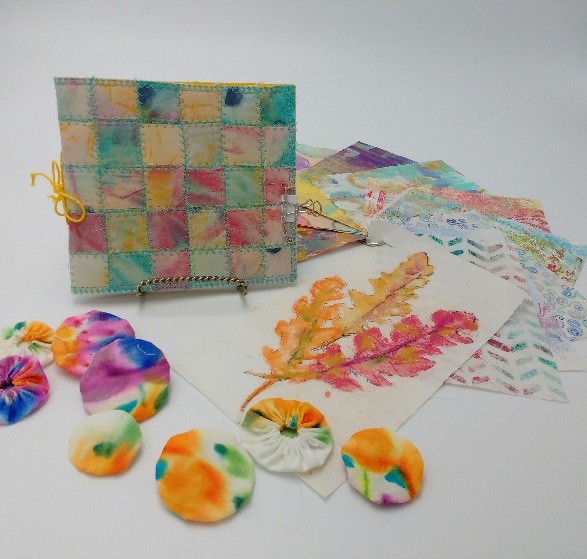 Jamie’s Fabric PaintingMay 11, 201910am-3:30pmIf you have time, wash and press fat quarters. If not washed, at least press fabric.1 black fat quarters1 white on white patterned fat quarter4+ White fat quarters1 small patterned fat quarterWear old shirt or apronBring a sack lunch